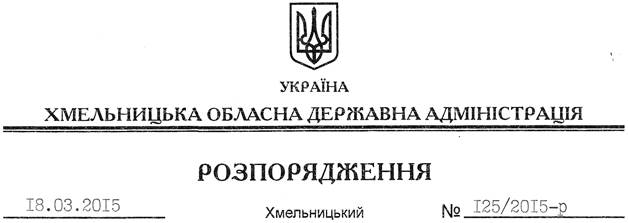 На підставі пункту 9 статті 39 Закону України “Про місцеві державні адміністрації”, Положення про колегію Хмельницької обласної державної адміністрації, затвердженого розпорядженням голови обласної державної адміністрації від 05.03.2014 № 88/2014-р, з метою забезпечення всебічного і кваліфікованого розгляду питань комплексного соціально-економічного розвитку області:1. Утворити колегію Хмельницької обласної державної адміністрації у такому складі:2. Визнати таким, що втратило чинність, розпорядження голови обласної державної адміністрації від 28.04.2014 № 149/2014-р “Про склад колегії Хмельницької обласної державної адміністрації”.Голова адміністрації								М.ЗагороднийПро склад колегії Хмельницької обласної державної адміністраціїЗагороднийМихайло Васильович–голова обласної державної адміністраціїГончарІван Ярославович–голова обласної ради (за згодою)БолібрухБорис Васильович–начальник Головного управління Державної служби України з надзвичайних ситуацій в області (за згодою)Дунець Іван Іванович–генеральний директор ТДВ “ЗАВОД “АДВІС”, голова об’єднання організацій роботодавців області(за згодою)КальніченкоВолодимир Ілліч–заступник голови обласної державної адміністраціїЛісовийВіталій Митрофанович–начальник обласного управління лісового та мисливського господарства (за згодою)ПрисяжнюкСергій Олександрович–обласний військовий комісар (за згодою)ПроданНеля Василівна–перший заступник начальника Головного територіального управління юстиції в області (за згодою)СимчишинОлександр Сергійович–перший заступник голови обласної державної адміністраціїСкибаМикола Єгорович–ректор Хмельницького національного університету, доктор технічних наук, професор, член-кореспондент НАПН України (за згодою)СтеблоЛеся Василівна–заступник голови – керівник апарату обласної державної адміністраціїХарьковськийГеннадій Петрович–голова Федерації професійних спілок області(за згодою)ЧернилевськийКостянтин Іванович–секретар Хмельницької міської ради (за згодою)